 P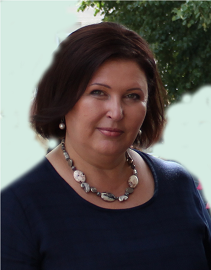 PANEVĖŽIO LOPŠELIO- DARŽELIO ,,VARPELIS“DIREKTORĖ  JOLANTA OBRIKIENĖElektroninio pašto adresas: varpelisdarz@gmail.com ;  direktore@ldvarpelis.ltTel.: 8 (45) 43 11 96DARBO PATIRTIS2020 -09-01 - iki dabar   - Panevėžio lopšelio – darželio ,,Varpelis“ , Sirupio g. 8, Panevėžys LT-35241 - direktorė2019- 02 - 11 - 2020-08-31   - Panevėžio lopšelio – darželio ,,Varpelis“ , Sirupio g. 8, Panevėžys LT-35241 - direktoriaus pavaduotoja ugdymui;1989 - 08 -01 – 2019 - 02-11 - Panevėžio lopšelis-darželis ,,Žvaigždutė“ , Statybininkų g. 17, Panevėžys LT – 37365 – auklėtoja-priešmokyklinio ugdymo pedagogė;Suteikta ikimokyklinio ugdymo auklėtojo metodininko kvalifikacinė kategorija.IŠSILAVINIMAS IR KVALIFIKACIJA2003 – 2005 m. - Klaipėdos universitetas , Herkaus Manto g. 84, Klaipėda, LT - 92294 - suteikta edukologijos bakalauro kvalifikacinis laipsnis ir auklėtojo profesinė kvalifikacija;1984 – 1989 m . - Panevėžio J. Švedo pedagoginė muzikos mokykla, Nemuno g. 8, Panevėžys – įgyta ikimokyklinio ugdymo specialybė;